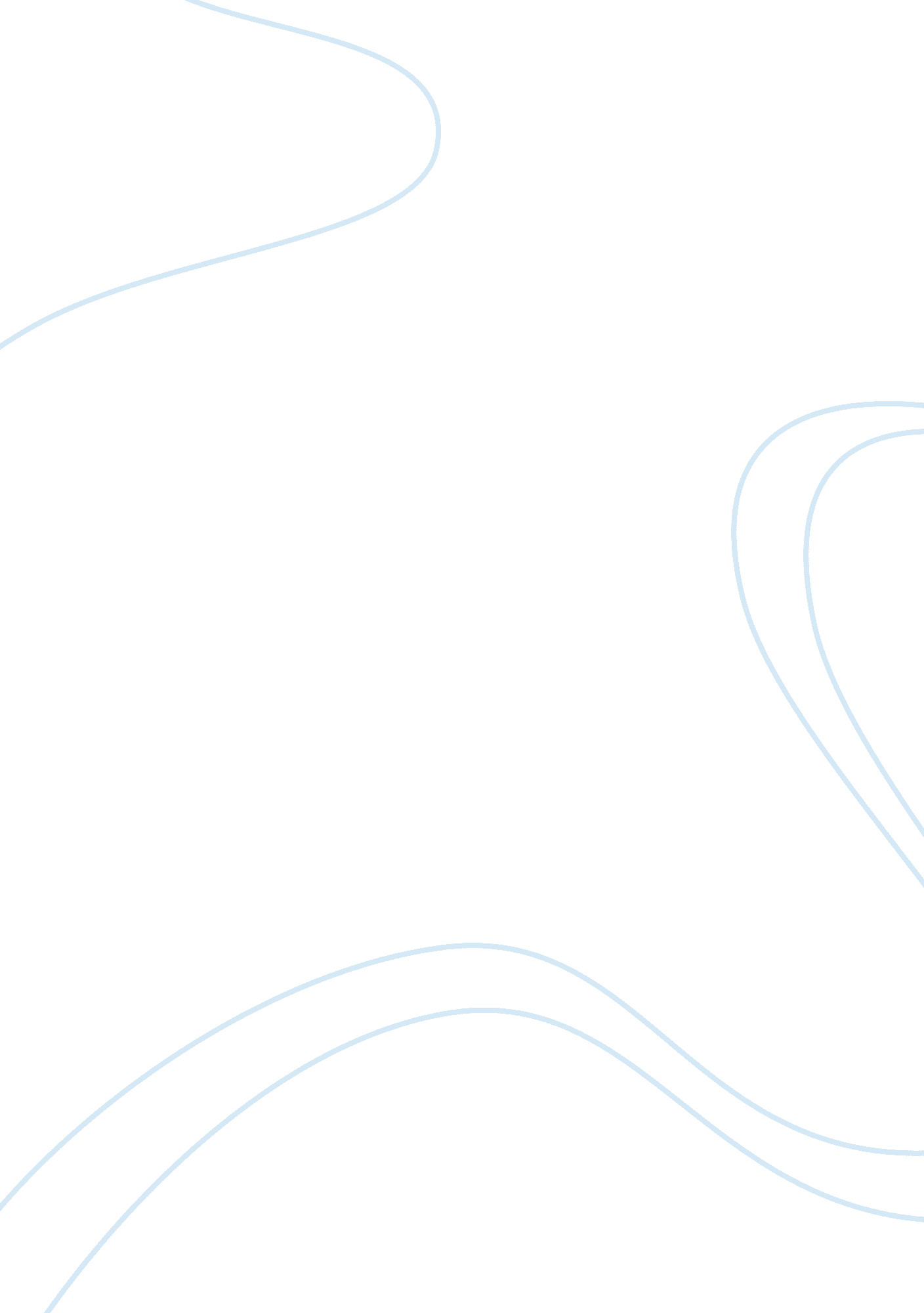 Hpv and oral cancer health and social care essayHealth & Medicine, Cancer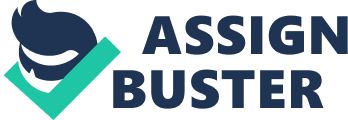 One individual dies from unwritten malignant neoplastic disease every hr of every twenty-four hours. Oral malignant neoplastic disease is the 5th most common malignant neoplastic disease in the universe with over 450, 000 instances diagnosed worldwide and over 210, 000 deceases happening yearly. ( Peter KC Goon1, 2009 ) In the yesteryear, the largest causes of unwritten malignant neoplastic diseases weresmoking, smokeless baccy, and intoxicant. With the addition in smoking instruction and a decrease in the figure of people who smoke, certain caput and cervix malignant neoplastic diseases, such as voice box malignant neoplastic diseases, have decreased. However, there has been no decrease in the incidence of caput and cervix malignant neoplastic diseases overall. In fact, tumours in the unwritten pit, chiefly the lingua and tonsils, have risen among immature work forces and adult females at a rate of around 3 % yearly. Those rates jumped to 11 % each of the last two old ages, the bulk of which is male. At this rate of growing, the figure of people diagnosed with unwritten malignant neoplastic disease will transcend the figure of instances of cervical malignant neoplastic disease diagnosed yearly in the following decennary. ( Jimeno, 2010 ) What is surprising is that the cause of the addition in unwritten malignant neoplastic diseases is due to the virus that cause cervical malignant neoplastic disease and until late was considered a adult female 's disease. Fortunately, many of these new instances of unwritten malignant neoplastic disease can be avoided with compulsory and cosmopolitan vaccinums that have already been approved by the FDA, with early sensing, through public outreach plans, and most significantly, by speaking with our kids about sex The virus driving this upseting tendency in unwritten malignant neoplastic disease is the Human Papillomavirus or HPV. HPV is the most common sexually familial infection in the United States ( The Ohio State University, 2010 ) . There are approximately 100 different strains of HPV, with 60 % of them doing common warts and 40 % that are mucosal. HPV16 and 18 are both mucosal, and are deemed high hazard in the development of cancerous lesions, and are responsible for 95 % of all cervical malignant neoplastic diseases. Harmonizing to the WorldHealthOrganization, HPV is responsible for over 500, 000 new instances of cervical malignant neoplastic disease each twelvemonth and claims over 250, 000 lives worldwide. It is estimated that HPV is present in three quarters of all adult females by the clip they are 50 ( National Conference of State Legislatures, 2010 ) . It takes about two old ages for a organic structure to acquire rid of the HPV virus and most people have no sick effects or symptoms of the virus, while others will develop malignant neoplastic disease. Recent surveies reveal that over 80 % of the tumours found in freshly diagnosed oropharyngeal malignant neoplastic disease patients are due to HPV16 and all are squamous cell carcinomas. This extremely aggressive strain of the virus is now the taking cause of unwritten malignant neoplastic diseases, exceling malignant neoplastic diseases caused by baccy and intoxicant combined. ( Swanson, 2010 ) These freshly diagnosed instances of unwritten malignant neoplastic diseases caused by the HPV virus are chiefly happening in the base of the lingua, which is the portion that starts at the dorsum of the pharynx and continues toward the gorge, and in the tonsils. Surveies have proven that HPV16 's primary agencies of transmittal is through unwritten venereal sex, although current research is concentrating on other agencies of transmittal, including caressing and sharing drinks. Once a individual has been exposed to the virus, it can take between 20 and 30 old ages for the development of HPV related unwritten malignant neoplastic disease ( Chustecka, 2010 ) . One oncologist has said that there `` is an epidemic, about a pandemic, of unknown proportion... , '' in respects to the figure of new patients that he is now handling with caput and cervix malignant neoplastic diseases caused by HPV. The demographic for caput and cervix malignant neoplastic disease patients has changed over recent old ages every bit good. Prior to 2003, the bulk of these types of malignant neoplastic diseases were found in older work forces in their 60s and 70 's that have a long history of smoke and imbibing intoxicant. However, these traditional hazard factors no longer use. These yearss, the archetypal patient most at hazard are Caucasic work forces and adult females in their 40s and 50s, many which have ne'er smoked coffin nails or drank intoxicant merely on rare occasions. They do nevertheless hold other high hazard factors derived from sexual patterns, chiefly a high figure of sexual spouses, or a history of unwritten genital or unwritten anal sex. To understand this recent epidemic, past sexual behaviours have to be analyzed. During the late sixties and 70s, a sexual revolution of kinds occurred. It was a clip of sexual promiscuousness and rebellion against the norms of society. Monogamy represented repression. Sexual activity with many different spouses no longer held stigmata and unwritten sex became more widely practiced. Surveies show that since the 1960s, more than 80 % of the population now engages in unwritten sex. In comparing, merely 30 % of people born prior to 1950 hold engaged in unwritten sex. ( Manier, 2008 ) With the debut of AIDS in the late 80 's, sexual attitudes began to alter. Educationattempts doubled and parents began once more learning their kids about abstention and `` safe sex. '' In the 90s, under the instructions of Bill Clinton, unwritten sex was no longer considered sex. Oral sex rates skyrocketed because it had become much more acceptable to teens and to society as a much less hazardous option. However, the hazard factor for undertaking unwritten HPV grows in direct proportion to the figure of unwritten sex spouse a individual has. If a individual has more than five but less than 25 unwritten sex spouses in a life-time, there is a 250 % addition in the opportunities of developing unwritten malignant neoplastic disease. That rate rises to 750 % if a individual has over 25 unwritten sex spouses in a life-time ( Newswire, 2010 ) . For old ages, physicians have advocated one-year Pap vilification for adult females in hopes of cut downing the figure of patients that develop cervical malignant neoplastic disease caused by the HPV virus, by catching it in its pre-cancerous phase. Unfortunately, there are no trials available for work forces. Research attempts are under manner to develop new tools for usage by tooth doctors for early sensing of unwritten malignant neoplastic diseases. Thymine he job with some of these trials is the tumours are chiefly happening in countries non viewable by the bare oculus, in the tonsils and in the base of the lingua. Oral rinses would besides be uneffective for those same grounds. In 2007, the FDA approved a vaccinum, Gardisil, which would protect against both the virus that causes venereal warts and against the strain responsible for cervical malignant neoplastic disease. The Advisory Committee on Immunization Practices, ( ACIP ) recommends Gardisil for misss ages 9 to 26 in hopes of diminishing the figure of instances of cervical malignant neoplastic diseases diagnosed each twelvemonth. The FDA besides approved this same vaccinum for usage in male childs every bit good. In October 2009, the ACIP heard grounds sing the efficaciousness of the vaccinum in males every bit good as the costs associated with adding males to an all female vaccinum. The information presented to the Immunization Work Group was uncomplete because the informations sing HPV and its relation to unwritten malignant neoplastic disease, anal malignant neoplastic disease and penial malignant neoplastic disease was non included. The information presented to the work group contained statistics through 2003 and hence out-of-date, as the figure of caput and cervix malignant neoplastic diseases has increased over 30 % since that clip. After much argument, the work group approved a declaration to add the vaccinum as a permissive vaccinum for males aged nine to 16 for the intervention of venereal warts, alternatively of a recommended vaccinum to protect against both strains ( Advisory Committee on Immunization Practices, 2009 ) . Under a permissive recommendation, a supplier is non required to offer the vaccinum to his patients but must immunize if the parent or kid petitions the vaccinum. In add-on, private insurance will non cover the cost of the vaccinum and immunisation plans will non advance the recommendation ( Advisory Committee on Immunization Practices, 2009 ) . The determination to do the vaccinum permissive in males, alternatively of recommended, was based on the cost per quality adjusted life twelvemonth. To be cost effectual, a vaccinum should be less than $ 50, 000 per QAL. The theoretical accounts presented to the IACP reflected a QAL over $ 100, 000. These figures are non accurate because the theoretical accounts have uncomplete informations. For case, the theoretical accounts did non include all malignant neoplastic diseases that can be treated with the HPV vaccinum, merely on the strains that cause venereal warts. In add-on, the theoretical accounts were based on high inoculation rates of over 75 % in misss. Presently the inoculation rate is around 30 % . The consensus of many in the medical community is that high inoculation rates in eligible misss will contradict the demand to immunize male childs. This goes against grounds turn outing work forces and adult females have similar prevalence of the disease, and work forces have a higher acquisition rate of the virus ( Silverman, 2010 ) . Even though, with the current rate of inoculation being so low, it would do sense to urge the inoculation universally for both sexes. A cost analysis theoretical account that included the informations through 2002 but adjusted the malignant neoplastic disease rates to include all HPV malignant neoplastic diseases the vaccinum would protect against, places the QAL around $ 24, 000. With the significant addition in the figure of instances in recent old ages, that sum is now even less. Either manner, the QAL falls good under the gilded criterion needed for inclusion into a national inoculation plan and would do better usage of the resources available. There has been much research by top universities and oncologists go forthing small room for argument on the correlativity of HPV and unwritten malignant neoplastic diseases in work forces, every bit good as anal and penial malignant neoplastic diseases. Despite all of the information that has been, made populace since 1998 when the nexus was foremost discovered, the Centers for Disease Control has yet to acknowledge HPV as a beginning taking to unwritten malignant neoplastic diseases. Public consciousness runs have started in little bunchs in the United States, but they are missing when it comes to acquiring the word out. Because of this, caput and cervix malignant neoplastic diseases are non caught in their early phases but instead in their late phases, and this histories for the really high decease rate of about 45 % at five old ages from diagnosing, and high intervention related morbidity in subsisters. Finding these malignant neoplastic diseases in an early phase greatly improves the opportunities of endurance. Ironically, caput and cervix malignant neoplastic diseases caused by HPV have a much higher rate of success than non-HPV malignant neoplastic diseases. Much of the medical community, like the populace, is non cognizant of the correlativity of unwritten sex, HPV16, and caput and cervix malignant neoplastic disease. Therefore, life salvaging showings are under utilised and inoculation recommendations are ignored. Despite the addition in Numberss, there is small to no public consciousness of the association between HPV and unwritten malignant neoplastic disease. In a recent European broad survey, 75 % of the respondents were unfamiliar with the term caput and cervix malignant neoplastic disease while 81 % of work forces in the US were unfamiliar with HPV ( Paul L Reiter, 2009 ) . There are enterprises in topographic point to assist increase cognition about caput and cervix malignant neoplastic diseases. The sawbones general 's one-year study in 2010 focused merely on unwritten wellness this past twelvemonth, a first for this type of study. Testing protocols for tumours are in topographic point. The word is get downing to distribute but its slow traveling. Celebrities who have suffered caput and cervix malignant neoplastic disease, such as Roger Ebert, are talking out about their ordeal, which can help in public consciousness, since famous person patients garner more attending than regular patients do. Screening devices are easy being developed that will help in placing these types of malignant neoplastic diseases early on. However, the biggest obstruction in cut downing the Numberss is still instruction. Our medical community must be made cognizant of the HPV connexion. In fact, the ADA merely released guidelines sing testing for caput and cervix malignant neoplastic diseases but recommends tooth doctors to pay close attending to their patients with a history of smoke or imbibing, and no reference of HPV. Medical forces need to be trained on what to look for: a new ball or a sore pharynx that does non travel off, gruffness, a hurting or tintinnabulation in the ear, oral cavity hurting or white spots or sores in the oral cavity, fistula infections that do n't react to antibiotics, upper jaw hurting, nose bleeds, and trouble external respiration or swallowing. In my household, the malignant neoplastic disease had spread to the lymph nodes and the first mark was a ball located on the cervix, but this occurs after the malignant neoplastic disease has metastasized into the lymph nodes, which is considered late phases of the disease. There besides lies a great trade of conflicting information on the web, including the CDC and WHO, that minimize the effects of HPV and developing oropharyngeal or other malignant neoplastic diseases. The disease is non acquiring the regard it deserves. We must besides educate through unfastened treatment with our kids, that unwritten sex is non safe sex if we hope to halt this epidemic. Sexual activity instruction has to include the dangers of multiple unwritten sex spouses and the high rates of transmittal of the virus. A 2007 study of undergraduate college pupils found that most immature grownups agree penile-vaginal intercourse is sex, but less than one in five think that oral-genital contact counts as `` holding sex, '' ( Stacy, April ) . Mouth rubbers or dikes are available and should be handed out like regular rubbers with instructions as to how to utilize them. Adults must besides be educated about the dangers of HPV and about showings for early sensing. The stigmata that this is merely a adult female 's disease or a disease found chiefly in the homosexual community must be erased. One of the ways to assist is to talk out to friends and household and portion the information. This deathly slayer must non be kept soundless any longer. One individual dies every hr from caput and cervix malignant neoplastic disease. Our voices can go our arm in distributing consciousness. We must educate our kids and other friends and household about the dangers of HPV. Vaccines could be really good but the IACP must be supplied with current information so that current recommendations for the HPV vaccinum can be reviewed. If the current vaccinum is given before exposure to the virus, a big figure of HPV-positive instances of oropharyngeal malignant neoplastic disease can be prevented. Last, early sensing testing systems must be developed that can observe this unobserved malignant neoplastic diseases before it is excessively late. 